 Заключениена проект постановления администрации Партизанского городского округа «О внесении изменений в муниципальную программу «Обеспечение благоприятной окружающей среды и экологической безопасности на территории Партизанского городского округа» на 2017 -2021 годы» 15.02.2021                                                                                                           		     №14Настоящее заключение составлено по результатам проведения экспертно-аналитического мероприятия - финансово-экономической экспертизы проекта постановления администрации Партизанского городского округа  «О внесении изменений в муниципальную программу «Обеспечение благоприятной окружающей среды и экологической безопасности на территории Партизанского городского округа» на 2017 -2021 годы» (далее по тексту- Проект). Экспертиза Проекта проведена, заключение подготовлено на основании пункта 2 статьи 157 Бюджетного кодекса Российской Федерации, статьи 9 Федерального закона Российской Федерации от 07.02.2011 №6- ФЗ «Об общих принципах организации и деятельности контрольно - счетных органов субъектов Российской Федерации и  муниципальных образований», статьи 8 Положения «О контрольно – счетной палате Партизанского городского округа», принятого решением Думы Партизанского городского округа от 26.09.2014 №114, плана работы Контрольно-счетной палаты на 1 квартал 2021 года. Экспертиза проведена председателем Контрольно – счетной палаты Партизанского городского округа Зыбиным Романом Анатольевичем на основании распоряжения от 08.02.2021 №01-04/15.Проект поступил в Контрольно-счетную палату Партизанского городского округа 08.02.2021, с сопроводительным письмом от 05.02.2021 №1.2-02-12/721. Одновременно с Проектом представлены: пояснительная записка. При проведении экспертизы использовались следующие нормативные правовые, правовые акты, документы и материалы:- Бюджетный Кодекс Российской Федерации;- «Порядок принятия решения о разработке, формировании и реализации муниципальных программ и оценки эффективности их реализации», утвержденный постановлением администрации Партизанского городского округа от 26.08.2013 №890-па;- Решение «О бюджете Партизанского городского округа на 2021 год и на плановый период 2022 и 2023 годов», принятое решением Думы Партизанского городского округа от 29.12.2020 №205-р.Финансово-экономическая экспертиза проекта проведена с целью проверки обоснованности разработки, принятия и его соответствия требованиям действующего законодательства, нормативных правовых и правовых актов.В ходе экспертно –аналитического мероприятия –экспертизы проекта постановления администрации Партизанского городского округа установлено следующее:1. К моменту проведения экспертно-аналитического мероприятий показатели финансового обеспечения реализации программных мероприятий муниципальной программы на 2021 год, предусмотренные действующей ее редакцией, не соответствуют показателям Решения «О бюджете Партизанского городского округа на 2021 год и на плановый период 2022 и 2023 годов», утвержденного решением Думы Партизанского городского округа от 29.12.2019 №205-р.2. Представленный Проект постановления предусматривает внесение следующих изменений в общие показатели, отражающие ресурсное обеспечение мероприятий муниципальной программы «Обеспечение благоприятной окружающей среды и экологической безопасности на территории Партизанского городского округа» на 2017 -2021 годы, утвержденной постановлением администрации Партизанского городского округа от 31.08.2016 №713-па (далее по тексту – Программа):- уменьшение общего объема финансирования ранее предусмотренных программных мероприятий Программы с 42 352 306,10 рублей до 37 077 506, 10 рублей при:- уменьшении общего объема финансирования Программы в 2021 году за счет средств местного бюджета с 15 655 800 рублей до 10 381 000 рублей. При анализе предусмотренных Проектом изменений объемов финансирования муниципальной программы, было установлено, что их показатели на 2021 по целевым статьям, группам видов расходов и суммам средств, периоду, в котором они отражаются, соответствуют показателям Решения «О бюджете Партизанского городского округа на 2021 год и на плановый период 2022 и 2023 годов», утвержденного решением Думы Партизанского городского округа от 29.12.2019 №205-р. В соответствии с пунктом 4.3. «Порядка принятия решения о разработке, формировании и реализации муниципальных программ и оценки эффективности их реализации», утвержденного постановлением администрации Партизанского городского округа от 26.08.2013 №890-па, объем бюджетных ассигнований на финансовое обеспечение реализации муниципальных программ утверждается решением о бюджете городского округа по соответствующей каждой программе целевой статье расходов бюджета.В связи с изложенным, предусмотренные Проектом изменения показателей ресурсного обеспечения программных мероприятий на 2021 год, по их предлагаемому значению,  соответствуют показателям Решения «О бюджете Партизанского городского округа на 2021 год и на плановый период 2022 и 2023 годов», утвержденного решением Думы Партизанского городского округа от 29.12.2020 №205-р и в соответствии с пунктом 4.3. «Порядка принятия решения о разработке, формировании и реализации муниципальных программ и оценки эффективности их реализации», утвержденного постановлением администрации Партизанского городского округа от 26.08.2013 №890-па,  могут и должны быть внесены в Программу. Издание постановления, соответствующего по содержанию представленному проекту постановления, относится  к полномочиям администрации Партизанского городского округа и соответствует требованиям бюджетного законодательства.  3. При существенном изменении объемов финансирования муниципальной программы на 2021 год, Проектом не предусматривается внесение изменений в раздел текстовой части и в приложение к Программе отражающие сведения о целевых показателях (индикаторах) реализации муниципальной программы на 2021 год. С учетом существенного изменения объемов финансового обеспечения мероприятий Программы на 2021 годы, сохранение ранее установленных (утвержденных) целевых показателей (индикаторов) реализации мероприятий на соответствующие годы является необоснованным. 4. Представленным Проектом предлагается изложить в  новой редакции Приложение 3 к муниципальной программе, содержащее «информацию о ресурсном обеспечении муниципальной программы». Пунктом 1.3. данного приложения предусматривается финансирование в 2021 году такого программного мероприятия как «Определение границ зон затопления, подтопления на территории населенных пунктов Партизанского городского округа», при этом объем его финансирования на 2021 год предлагается установить равным 2 600 000,00 рублей. Наряду с этим общий объем финансирования данного мероприятий за все годы реализации муниципальной программы предлагается установить равным 00,00 рублей.Таким образом, имеющиеся в предложенной новой редакции Приложения 3 к муниципальной программе противоречия, исключают возможность однозначного его толкования, и как следствие, влекут невозможность оценки финансирования и реализации такого «Определение границ зон затопления, подтопления на территории населенных пунктов Партизанского городского округа».   Заключение:По результатам финансово-экономической экспертизы проекта постановления администрации Партизанского городского округа «О внесении изменений в муниципальную программу «Обеспечение благоприятной окружающей среды и экологической безопасности на территории Партизанского городского округа» на 2017 -2021 годы» Контрольно- счетная палата приходит к следующим выводам:К моменту проведения экспертно-аналитического мероприятий показатели финансового обеспечения реализации программных мероприятий муниципальной программы на 2021 год, предусмотренные действующей ее редакцией, не соответствуют показателям Решения «О бюджете Партизанского городского округа на 2021 год и на плановый период 2022 и 2023 годов», утвержденного решением Думы Партизанского городского округа от 29.12.2019 №205-р.Предусмотренные Проектом изменения показателей ресурсного обеспечения программных мероприятий на 2021 год, по их предлагаемому значению,  соответствуют показателям Решения «О бюджете Партизанского городского округа на 2021 год и на плановый период 2022 и 2023 годов», утвержденного решением Думы Партизанского городского округа от 29.12.2020 №205-р и в соответствии с пунктом 4.3. «Порядка принятия решения о разработке, формировании и реализации муниципальных программ и оценки эффективности их реализации», утвержденного постановлением администрации Партизанского городского округа от 26.08.2013 №890-па,  могут и должны быть внесены в Программу. Издание постановления, соответствующего по содержанию представленному проекту постановления, относится  к полномочиям администрации Партизанского городского округа и соответствует требованиям бюджетного законодательства.  С учетом существенного изменения объемов финансового обеспечения мероприятий Программы на  2021 годы, сохранение ранее установленных (утвержденных) целевых показателей (индикаторов) реализации мероприятий на соответствующие годы является необоснованным. Имеющиеся в предложенной новой редакции Приложения 3 к муниципальной программе противоречия, исключают возможность однозначного его толкования, и как следствие, влекут невозможность оценки финансирования и реализации такого «Определение границ зон затопления, подтопления на территории населенных пунктов Партизанского городского округа».   Контрольно-счетная палата Партизанского городского округа предлагает администрации Партизанского городского округа рассмотреть представленный проект постановления с учетом настоящего  заключения.Председатель Контрольно – счетной палатыПартизанского городского округа                                                                         Р.А. Зыбин 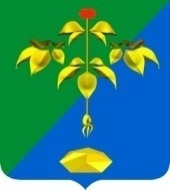 РОССИЙСКАЯ ФЕДЕРАЦИЯПРИМОРСКИЙ КРАЙКОНТРОЛЬНО-СЧЕТНАЯ ПАЛАТА ПАРТИЗАНСКОГО ГОРОДСКОГО ОКРУГА